                        РЕШЕНИЕ						КАРАР             «___» __________ 2016 года                                           № _____О нормах предоставления земельных участков в собственность граждан для индивидуального жилищного строительства и ведения личного подсобного хозяйства в Высокогорском муниципальном районеВ целях выработки единой политики в области земельных правоотношений, а также установления единых норм, касающихся размеров предоставления гражданам в собственность земельных участков, в соответствии со статьей 11.9 Земельного кодекса Российской Федерации от 25.10.2001 N 136-ФЗ (ред. от 23.05.2016), Федеральным законом от 25.10.2001г. № 137-ФЗ, (ред. от 23.05.2016) «О введении в действие Земельного кодекса РФ», Земельным кодексом Республики Татарстан от 10.07.1998 N 1736 (ред. от 07.05.2016) Совет Высокогорского муниципального района РЕШИЛ:1. Установить на территории Высокогорского муниципального района Республики Татарстан в границах муниципального района следующие предельные (минимальные и максимальные) нормы предоставления земельных участков:1) для ведения личного подсобного хозяйства:- от 400 до 2500 кв.м. за исключением следующих населенных пунктов: с. Высокая Гора, п.ж/д ст. Высокая Гора, с. Пермяки, д. Эстачи, с. Пановка, п. Инеш, д. Калинино, д. Ивановка, д. Новое Мамонино, п. Дачное, д. Чернышевка, д. Ильино, д. Тимофеевка, с. Усады, д. Чубарово, п. Березовка, п. Урманче, п. Озерный, с. Шигали, с. Семиозерка, д. Макаровка, д. Яшь Кеч, с. Каймары, где размер предоставляемого земельного участка – 1200 кв.м.  для вновь образуемых земельных участков;- по фактическому пользованию – для земельных участков под существующими домовладениями, право на которые не было оформлено надлежащим образом до 30.10.2001, т.е. до вступления в силу Земельного кодекса Российской Федерации от 25.10.2001 №136-ФЗ, а также в случае бесплатного приобретения гражданами земельных участков, по основаниям, установленным федеральным законодательством;2) для индивидуального жилищного строительства:- от 400 кв.м.  до 1500 кв.м. за исключением следующих населенных пунктов: с. Высокая Гора, п.ж/д ст. Высокая Гора, с. Пермяки, д. Эстачи, с. Пановка, п. Инеш, д. Калинино, д. Ивановка, д. Новое Мамонино, п. Дачное, д. Чернышевка, д. Ильино, д. Тимофеевка, с. Усады, д. Чубарово, п. Березовка, п. Урманче, п. Озерный, с. Шигали, с. Семиозерка, д. Макаровка, д. Яшь Кеч, с. Каймары, где размер предоставляемого земельного участка – 1000 кв.м. для вновь образуемых земельных участков;- по фактическому пользованию – для земельных участков под существующими домовладениями, право на которые не было оформлено надлежащим образом до 30.10.2001, т.е. до вступления в силу Земельного кодекса Российской Федерации от 25.10.2001 №136-ФЗ, а также в случае бесплатного приобретения гражданами земельных участков, по основаниям, установленным федеральным законодательством.2. Определить, что вышеуказанные нормы распространяются также на участки, предоставляемые в аренду для целей, предусмотренных настоящим решением, и при предоставлении земельных участков, находящихся в государственной или муниципальной собственности, для осуществления жилищного строительства в системе социальной ипотеки.3. Действие настоящего решения не распространяется на случаи, когда:1) размеры земельного участка являются исторически сложившимися, как под индивидуальное жилищное строительство, так и под ведение личного подсобного хозяйства;2) к земельному участку, принадлежащему гражданину на праве собственности, прилегает участок, который по градостроительным нормам нельзя использовать как самостоятельный (прилегающий земельный участок по заявлению собственника может быть оформлен дополнительно с тем же целевым использованием, что и основной участок, в собственность за плату)4. Для целей, не указанных в пункте 1 настоящего решения, предельные размеры земельных участков устанавливаются в соответствии с утвержденными в установленном порядке нормами отвода земель для конкретных видов деятельности или в соответствии с правилами землепользования и застройки, землеустроительной, градостроительной и проектной документацией.5. Установить минимальный допустимый размер превышения уточненной площади земельного участка над его площадью, указанной в правоустанавливающем документе для земельных участков, попадающих под Федеральный закон от 30.06.2006 №93-ФЗ («Дачная амнистия») – 0,04 га.6. В случае, если размеры земельного участка, предоставленного до вступления в силу настоящего решения гражданам, превышают предельный максимальный размер либо ниже предельного минимального размера, предусмотренных пунктов 1 настоящего решения, то для данного земельного участка эти размеры являются соответственно максимальными и минимальными предельными размерами.7. Признать утратившим силу:7.1. Решения Высокогорского районного Совета народных депутатов Республики Татарстан от 23.06.2004г. №392 «О предельных размерах земельных участков, предоставляемых гражданам»;7.2. Решение Совета Высокогорского муниципального района от 13.03.2006г. №45 «О предельных размерах земельных участков, предоставляемых гражданам для ведения личного подсобного хозяйства и индивидуального жилищного строительства»;7.3. Решение Совета Высокогорского муниципального района Республики Татарстан от 3 октября 2008 г. N 222 «Об утверждении положения о порядке предоставления земельных участков и решении иных вопросов, связанных с оборотом земель, на территории Высокогорского муниципального района;7.4. Решение Совета Высокогорского муниципального района от 27.09.2011г. №88 «О предельных размерах земельных участков, предоставляемых гражданам для ведения личного подсобного хозяйства и индивидуального жилищного строительства»;7.5. Решение Совета Высокогорского муниципального района от 30.11.2011г. №106 «О внесении изменений в решение от 27.09.2011г. №88 «О предельных размерах земельных участков, предоставляемых гражданам для ведения личного подсобного хозяйства и индивидуального жилищного строительства»;7.6. Решение Совета Высокогорского муниципального района от 30.09.2013г. № 286 «О нормах предоставления земельных участков в собственность граждан для индивидуального жилищного строительства и ведения личного подсобного хозяйства в Высокогорском муниципальном районе.8. Обнародовать настоящее решение на официальном сайте Высокогорского муниципального района.9. Контроль за исполнением настоящего решения возложить на руководителя Исполнительного комитета муниципального образования «Высокогорский муниципальный район» И.Ф.Хуснутдинова, председателя Казенного учреждения Палата имущественных и земельных отношений Р.Р.Хасбеева.Председатель СоветаГлава муниципального района                                                       Р.Г.КалимуллинТел.:+7 (84365) 2-30-50, факс: (84365) 2-30-50,, е-mail: biektau@tatar.ru, www./vysokaya-gora.tatarstan.ruТел.:+7 (84365) 2-30-50, факс: (84365) 2-30-50,, е-mail: biektau@tatar.ru, www./vysokaya-gora.tatarstan.ru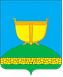 